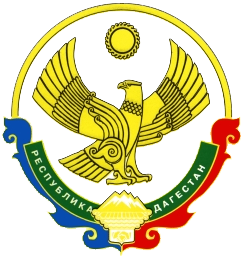                                                  АДМИНИСТРАЦИЯМУНИЦИПАЛЬНОГО РАЙОНА «ЦУНТИНСКИЙ РАЙОН»РЕСПУБЛИКИ ДАГЕСТАН__________________________________________________________________ПОСТАНОВЛЕНИЕ26.04.2019 г.			№ 76    		              с. ЦунтаОб обеспечении охраны лесов от пожаров на территории муниципального района «Цунтинский район» Республики Дагестан в 2019 годуВ соответствии со статьями 51-53.8, 83 Лесного кодекса Российской Федерации и постановлением Правительства Российской Федерации от 30 июня 2007 года N 417 "Об утверждении Правил пожарной безопасности в лесах" администрация муниципального района «Цунтинский район» Республики Дагестан п о с т а н о в л я е т:1.Установить, что пожароопасный сезон на территории муниципального района «Цунтинский район» Республики Дагестан продолжается   с 1 мая по 1 октября 2019 года в лесах и на землях, граничащих с лесным фондом.2.В целях оперативного руководства и координации работы по борьбе с лесными пожарами создать комиссию в следующем составе:Председатель: Шамилов М. Х. – заместитель главы МР «Цунтинский район»; Заместитель председателя:Курбаналиев А. М.- руководитель ГКУ «Цунтинское лесничество» (по                          согласованию);Члены комиссии: Загиров М. М.  – начальник МКУ «отдел ГО, ЧС и ЕДДС» МР «Цунтинский район»;Магомедов М. З. – и. о. начальника ОМВД РФ по Цунтинскому району (по согласованию);Магомедов Г. М. – главный врач ГБУ РД «Цунтинская ЦРБ» (по согласова-нию);Газимагомедов М. М. – начальник ПСЧ-39 по Цунтинскому району (по согласованию);3.Утвердить комплексный план предупреждения и тушения лесных пожаров по Цунтинскому району на 2019 год.4.Руководителю ГКУ «Цунтинское лесничество» (Курбаналиев А. М.) совместно с главами сельских поселений обеспечить необходимую подготовку территории района к пожароопасному сезону с соблюдением Правил пожарной безопасности в лесах РФ.5.Руководителю МКУ «СМИ и ИТО» (Султанов М. О.) оказывать содействие в проведении противопожарной пропаганды через средства массовой информации.6.По предложению ГКУ «Цунтинское лесничество» на периоды высокой пожарной опасности или при возникновении массовых лесных пожаров закрывать дороги в лес и прекратить доступ населения и туристов, а также проезд транспорта через участки леса повышенной пожарной опасности.7.Рекомендовать главам сельских поселений района содействовать государственной лесной охране в проведении работ по предупреждению лесных пожаров и их своевременному тушению.8.Координацию работ по борьбе с лесными пожарами и контроль за выполнением настоящего постановления возложить на заместителя главы МР Шамилова М. Х.     Глава МР                                                                            Ш.А. Магомедов Приложение №1к постановлению администрации МР «Цунтинский район»От 26.04.2019г. №76Комплексный планпредупреждения и тушения лесных пожаровпо  Цунтинскому  району на 2019 год№п/пНаименование мероприятия Ответственные исполнители Срок проведения 1Подготовка прогнозов развития возможной обстановки с лесными пожарами по району ы пожароопасный периодГКУ «Цунтинское лесничество» (по согласованию)В течение пожароопасного сезона 2Организация сбора оперативных данных по лестным   пожарам в районе -МКУ «ГО,ЧС и ЕДДС» МР «Цунтинский район», тел:55-06-30 -ответственный дежурный по ГКУ«Цунтинское лесничество», тел:55-06-22-дежурный ПСЧ-39, тел:55-05-73 ГКУ «Цунтинское лесничество»(по согласованию),МКУ «ГО, ЧС и ЕДДС» (по   согласованию) В течение пожароопасного сезона 3Обеспечение метеорологического прогнозирования лесопожарной обстановки в районе  МКУ «ГО, ЧС и ЕДДС»В течение пожароопасного сезона 4Создание оперативной группы для выезда в места тушения пожаров в случае осложнения обстановки из представителей:-ГКУ КО «Цунтинское лесничество-МКУ «ГО,ЧС и ЕДДС»-ПСЧ-19-главы АСП   МКУ «ГО, ЧС и ЕДДС»Май 2019 года 5Обеспечить материально-техническое, финансовое обеспечение, вещевое и продовольственное снабжение сил и средств, задействованных на тушение пожаров   ГКУ «Цунтинское лесничество» (по согласованию) До начала пожароопасного сезона 6К тушению лесных пожаров привлечь:-технику и лесную охрану «Цунтинского лесничества»;-Добровольские дружины-МКУ «ГО,ЧС и ЕДДС»-ПСЧ-19-население АСП ГКУ «Цунтинское лесничество»(по согласованию), МКУ «ГО,ЧС и ЕДДС»-ПСЧ-19(по согласованию) В течение пожароопасного сезона 7Принять необходимые меры к улучшению организации охраны лесов от пожаров, усиления контроля за соблюдением «Правил пожарной безопасности в лесах»  ГКУ «Цунтинское лесничество»( по согласованию)В течение пожароопасного сезона 8Утвердить комплексный план предупреждения и тушения лесных пожаров на 2019 год по Цунтинскому району»Администрация МР «Цунтинский райцон»МКУ «ГО,ЧС и ЕДДС»Апрель 2019 года